Environmental Audit tool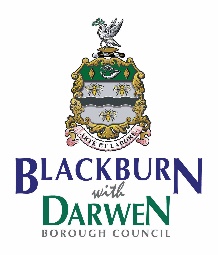 All columns should be completed.In the event of non-compliance, action plans should be produced and reviewed regularly.Completed audit tools should be kept locally for good practice assurance and as evidence for CQC inspections.Name of setting:Auditor:                                                                                                                                                       Date:Name of setting:Auditor:                                                                                                                                                       Date:Name of setting:Auditor:                                                                                                                                                       Date:Name of setting:Auditor:                                                                                                                                                       Date:Name of setting:Auditor:                                                                                                                                                       Date:Name of setting:Auditor:                                                                                                                                                       Date:Name of setting:Auditor:                                                                                                                                                       Date:Name of setting:Auditor:                                                                                                                                                       Date:Name of setting:Auditor:                                                                                                                                                       Date:Name of setting:Auditor:                                                                                                                                                       Date:Overview of environmenttoiletsClean utilityBathroom/shower roomLounge/dining areaBedroomSluiceHalls/corridorsLaundryCommentsAll high and low surfaces are in good condition, free from dust, e.g., curtain tracks, shelving, skirting boards Yes No  N/A Yes No  N/A Yes No  N/A Yes No  N/A Yes No  N/A Yes No  N/A Yes No  N/A Yes No  N/AWalls and ceilings are in good condition, free from dust and cobwebs Yes No  N/A Yes No  N/A Yes No  N/A Yes No  N/A Yes No  N/A Yes No  N/A Yes No  N/A Yes No  N/ATiles and grouting are in good condition, clean and free from mould, e.g., no holes or cracks Yes No  N/A Yes No  N/A Yes No  N/A Yes No  N/A Yes No  N/A Yes No  N/A Yes No  N/A Yes No  N/ALight fittings and shades are clean, e.g., free from dust, cobwebs, insects Yes No  N/A Yes No  N/A Yes No  N/A Yes No  N/A Yes No  N/A Yes No  N/A Yes No  N/A Yes No  N/AThe floor covering is impervious and washable. Yes No  N/A Yes No  N/A Yes No  N/A Yes No  N/A Yes No  N/A Yes No  N/A Yes No  N/A Yes No  N/AThe floor is in good condition, clean and free from dust including all floor corners and behind doors Yes No  N/A Yes No  N/A Yes No  N/A Yes No  N/A Yes No  N/A Yes No  N/A Yes No  N/A Yes No  N/ATo facilitate floor cleaning, the floor is either free from stored items or items stored on the floor are in wheeled wipeable lidded containers. Yes No  N/A Yes No  N/A Yes No  N/A Yes No  N/A Yes No  N/A Yes No  N/A Yes No  N/A Yes No  N/ACurtains/blinds are in good condition and clean. Yes No  N/A Yes No  N/A Yes No  N/A Yes No  N/A Yes No  N/A Yes No  N/A Yes No  N/A Yes No  N/AFixtures and fittings, e.g., radiator covers, are impervious, in good condition and clean. Yes No  N/A Yes No  N/A Yes No  N/A Yes No  N/A Yes No  N/A Yes No  N/A Yes No  N/A Yes No  N/AFurniture, including chairs, tables, and foot stools, are in good condition and clean (check under cushions and underside of tables and foot stools) Yes No  N/A Yes No  N/A Yes No  N/A Yes No  N/A Yes No  N/A Yes No  N/A Yes No  N/A Yes No  N/AA foot operated lidded and lined waste bin is available, in good condition and clean inside and out Yes No  N/A Yes No  N/A Yes No  N/A Yes No  N/A Yes No  N/A Yes No  N/A Yes No  N/A Yes No  N/AThe area is free from inappropriate items and clutter, ornaments are kept to a minimum and wipeable. Yes No  N/A Yes No  N/A Yes No  N/A Yes No  N/A Yes No  N/A Yes No  N/A Yes No  N/A Yes No  N/AThe area is free from inappropriate items and clutter. Yes No  N/A Yes No  N/A Yes No  N/A Yes No  N/A Yes No  N/A Yes No  N/A Yes No  N/A Yes No  N/A